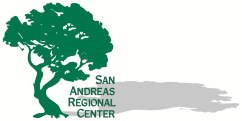 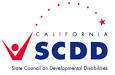 Self Determination Advisory Committee Meeting AgendaDate:  Thursday, May 19, 2016Time: 10:30-12:00 pmLocation: San Andreas Regional Center300 Orchard City Drive, Suite 170Campbell, CA. 95008408-374-9960	Accommodations:  If you need any accommodations, please contact David or Javier at least 24 hours prior to the meeting.   Items Responsible Comments 1. Review and approval of minutesCommittee 2.Chair person’s ReportCheryl Hewitt3.DDS Update (SCDD/SARC)Javier Zaldivar and David Grady4.Outreach Committee  UpdateCommittee to meet at 9:00 AM5.Member Comments5.Public Comment6.Announcements7.Adjourn